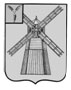 АДМИНИСТРАЦИЯ ПИТЕРСКОГО МУНИЦИПАЛЬНОГО РАЙОНА САРАТОВСКОЙ ОБЛАСТИП О С Т А Н О В Л Е Н И Еот 09 ноября 2022 года №457с. ПитеркаО внесении изменений в постановление администрации Питерского муниципального района от 21 декабря 2020 года №333В соответствии с решением Собрания депутатов Питерского муниципального района Саратовской области от 20 декабря 2021 года №57-1 «О бюджете Питерского муниципального района Саратовской области на 2022 год и плановый период 2023 и 2024 годов», разработкой проекта бюджета Питерского муниципального района на 2023 год и плановый период 2024 и 2025 годов, руководствуясь Уставом Питерского муниципального района, администрация муниципального районаПОСТАНОВЛЯЕТ:Внести в Приложение к постановлению администрации Питерского муниципального района №333 от 21 декабря 2020 года «Об утверждении муниципальной программы «Профилактика терроризма, экстремизма и правонарушений, противодействию идеологии терроризма, злоупотреблению наркотиками и их незаконному обороту на территории Питерского муниципального района Саратовской области на 2021-2023 годы» (с изменениями от 13 июля 2021 года №205, №68А от 21 февраля 2022 года)  изменения и дополнения следующего содержания:Изменить наименование муниципальной программы, изложив его по тексту в новой редакции: «Профилактика терроризма, экстремизма и правонарушений, противодействию идеологии терроризма, злоупотреблению наркотиками и их незаконному обороту на территории Питерского муниципального района Саратовской области на 2021-2025 годы».Изменить раздел паспорта муниципальной программы «Сроки и этапы реализации Программы», изложив его по тексту в новой редакции:«Реализация Программы будет осуществлена в течение 2021 - 2025 годов в 5 этапов:І этап - 2021 год;ІІ этап - 2022 год;ІІІ этап - 2023 год;IV этап – 2024 год;V этап – 2025 год.»Изменить раздел паспорта муниципальной программы «Объемы и источники обеспечения Программы», изложив его по тексту в новой редакции:«общий объем финансирования Программы планируется в размере 24,27 тыс. рублей за счет средств районного бюджета: на 2021 год – 4,27 тыс. рублей; на 2022 год – 5,0 тыс. рублей;на 2023 год – 5,0 тыс. рублей.на 2024 год – 5,0 тыс. рублей;в 2025 году - 5,0 тыс. рублей.»1.4. В разделе 3 муниципальной программы Таблицу «Целевые показатели» изложить в новой редакции следующего содержания:1.5. Раздел 5 муниципальной программы «Обоснование ресурсного обеспеченияПрограммы» изложить в новой редакции следующего содержания:«Финансирование мероприятий Программы осуществляется за счет средств бюджета Питерского муниципального района.Ориентировочный объем средств, необходимый для реализации Программы напериод с 2021 по 2024 год включительно, составляет 24,27 тыс. рублей, в том числена 2021 год – 4,27 тыс. рублей; на 2022 год – 5,0 тыс. рублей;на 2023 год – 5,0 тыс. рублей.на 2024 год – 5,0 тыс. рублей;в 2025 году - 5,0 тыс. рублей.»1.6. Изменить наименование Приложения №1 к муниципальной программе, изложив его в новой редакции следующего содержания: «Перечень основных мероприятий Программы «Профилактика терроризма, экстремизма и правонарушений, противодействию идеологии терроризма, злоупотреблению наркотиками и их незаконному обороту на территории Питерского муниципального района Саратовской области на 2021-2025 годы».1.7. Строку 2.1. приложения №1 к муниципальной программе изложить в новой редакции следующего содержания:1.9. Строку «Итого» в Приложении №1 к муниципальной программе изложить в новой редакции следующего содержания:«Объем средств, необходимый для реализации Программы за счет бюджетных средств на период с 2021 по 2025 год включительно составляет – 24,27 тыс. рублей, из которых: Бюджет муниципального района 24,27 тыс. рублей.»Настоящее постановление вступает в силу с момента опубликования и подлежит размещению на официальном сайте администрации Питерского муниципального района в информационно-телекоммуникационной сети Интернет по адресу: http://питерка.рф/.Контроль за исполнением настоящего постановления оставляю за собой.Глава муниципального района                                                       Д.Н. Живайкин«№п/пНаименование показателяИзменение значения показателя по годамИзменение значения показателя по годамИзменение значения показателя по годамИзменение значения показателя по годамИзменение значения показателя по годам«№п/пНаименование показателя202120222023202420251.Количество регистрируемых преступлений (количество)1201171171151102.Количество преступлений, совершаемых в общественных местах, связанных с угрозой жизни, здоровью и имуществу граждан (количество)25232219183.Удельный вес преступлений, совершённых судимыми лицами, в общем числе преступлений (в процентах)38,4%36%34%32%30%4.Количество преступлений, совершаемых несовершеннолетними111115.Количество преступлений совершенных в состоянии опьянения.35343332316.Число больных впервые в жизни установленным диагнозом «наркомания» на 15 тыс. населения (чел.)22221»«2.1Участие в профилактике терроризма и экстремизма, а также в минимизации и (или) ликвидации последствий проявления терроризма и экстремизма на территории муниципального района (установка систем видеонаблюдения, охранной сигнализации и другого оборудования), организация инженерно-технической укрепленности в местах массового пребывания людей), изготовление наглядной агитацииАдминистрация Питерского муниципального районаБюджет Питерского муниципального района24,27 тыс.руб.:на 2021 год – 4,27 тыс. рублей;на 2022 год – 5,0 тыс. рублей;на 2023 год – 5,0 тыс. рублей.на 2024 год – 5,0 тыс. рублей;в 2025 году - 5,0 тыс. рублей.Весь период»